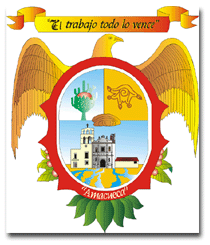 EXPEDIENTE PATRIMONIALEXPEDIENTE PATRIMONIALEXPEDIENTE PATRIMONIALEXPEDIENTE PATRIMONIALEXPEDIENTE PATRIMONIALEXPEDIENTE PATRIMONIALENTREGA-RECEPCIÓN DE LA ADMINISTRACIÓN PÚBLICA MUNICIPAL 2010-2012ENTREGA-RECEPCIÓN DE LA ADMINISTRACIÓN PÚBLICA MUNICIPAL 2010-2012ENTREGA-RECEPCIÓN DE LA ADMINISTRACIÓN PÚBLICA MUNICIPAL 2010-2012ENTREGA-RECEPCIÓN DE LA ADMINISTRACIÓN PÚBLICA MUNICIPAL 2010-2012ENTREGA-RECEPCIÓN DE LA ADMINISTRACIÓN PÚBLICA MUNICIPAL 2010-2012ENTREGA-RECEPCIÓN DE LA ADMINISTRACIÓN PÚBLICA MUNICIPAL 2010-2012ENTREGA-RECEPCIÓN DE LA ADMINISTRACIÓN PÚBLICA MUNICIPAL 2010-2012ENTREGA-RECEPCIÓN DE LA ADMINISTRACIÓN PÚBLICA MUNICIPAL 2010-2012ENTREGA-RECEPCIÓN DE LA ADMINISTRACIÓN PÚBLICA MUNICIPAL 2010-2012ENTREGA-RECEPCIÓN DE LA ADMINISTRACIÓN PÚBLICA MUNICIPAL 2010-2012ENTREGA-RECEPCIÓN DE LA ADMINISTRACIÓN PÚBLICA MUNICIPAL 2010-2012ENTREGA-RECEPCIÓN DE LA ADMINISTRACIÓN PÚBLICA MUNICIPAL 2010-2012ENTREGA-RECEPCIÓN DE LA ADMINISTRACIÓN PÚBLICA MUNICIPAL 2010-2012ENTREGA-RECEPCIÓN DE LA ADMINISTRACIÓN PÚBLICA MUNICIPAL 2010-2012H. AYUNTAMIENTO DE: AMACUECA JALISCO, DIRECCION DE TURISMOH. AYUNTAMIENTO DE: AMACUECA JALISCO, DIRECCION DE TURISMOH. AYUNTAMIENTO DE: AMACUECA JALISCO, DIRECCION DE TURISMOH. AYUNTAMIENTO DE: AMACUECA JALISCO, DIRECCION DE TURISMOH. AYUNTAMIENTO DE: AMACUECA JALISCO, DIRECCION DE TURISMOH. AYUNTAMIENTO DE: AMACUECA JALISCO, DIRECCION DE TURISMOH. AYUNTAMIENTO DE: AMACUECA JALISCO, DIRECCION DE TURISMOH. AYUNTAMIENTO DE: AMACUECA JALISCO, DIRECCION DE TURISMOH. AYUNTAMIENTO DE: AMACUECA JALISCO, DIRECCION DE TURISMOH. AYUNTAMIENTO DE: AMACUECA JALISCO, DIRECCION DE TURISMOH. AYUNTAMIENTO DE: AMACUECA JALISCO, DIRECCION DE TURISMOH. AYUNTAMIENTO DE: AMACUECA JALISCO, DIRECCION DE TURISMOH. AYUNTAMIENTO DE: AMACUECA JALISCO, DIRECCION DE TURISMOH. AYUNTAMIENTO DE: AMACUECA JALISCO, DIRECCION DE TURISMO8.1. INVENTARIO DE BIENES MUEBLES8.1. INVENTARIO DE BIENES MUEBLES8.1. INVENTARIO DE BIENES MUEBLES8.1. INVENTARIO DE BIENES MUEBLES8.1. INVENTARIO DE BIENES MUEBLES8.1. INVENTARIO DE BIENES MUEBLES8.1. INVENTARIO DE BIENES MUEBLES8.1. INVENTARIO DE BIENES MUEBLES8.1. INVENTARIO DE BIENES MUEBLES8.1. INVENTARIO DE BIENES MUEBLES8.1. INVENTARIO DE BIENES MUEBLES8.1. INVENTARIO DE BIENES MUEBLES8.1. INVENTARIO DE BIENES MUEBLESN° de Resguardo Nombre del ResguardanteDescripción y/o Características del Bien N° de Inventario Ubicación actualN° de Factura Fecha de Adquisición Valor de Adquisición Estado Físico ActualEstado Físico ActualEstado Físico ActualEstado Físico ActualEstado Físico ActualN° de Resguardo Nombre del ResguardanteDescripción y/o Características del Bien N° de Inventario Ubicación actualN° de Factura Fecha de Adquisición Valor de Adquisición BRRRM DT001Neri Quintero BarragánMueble rustico color café, con cuatro cajones TUR01Dirección de Turismo--------------------XXX-----EXPEDIENTE PATRIMONIALEXPEDIENTE PATRIMONIALENTREGA-RECEPCIÓN DE LA ADMINISTRACIÓN PÚBLICA MUNICIPAL 2010-2012ENTREGA-RECEPCIÓN DE LA ADMINISTRACIÓN PÚBLICA MUNICIPAL 2010-2012ENTREGA-RECEPCIÓN DE LA ADMINISTRACIÓN PÚBLICA MUNICIPAL 2010-2012ENTREGA-RECEPCIÓN DE LA ADMINISTRACIÓN PÚBLICA MUNICIPAL 2010-2012ENTREGA-RECEPCIÓN DE LA ADMINISTRACIÓN PÚBLICA MUNICIPAL 2010-2012ENTREGA-RECEPCIÓN DE LA ADMINISTRACIÓN PÚBLICA MUNICIPAL 2010-2012ENTREGA-RECEPCIÓN DE LA ADMINISTRACIÓN PÚBLICA MUNICIPAL 2010-2012ENTREGA-RECEPCIÓN DE LA ADMINISTRACIÓN PÚBLICA MUNICIPAL 2010-2012ENTREGA-RECEPCIÓN DE LA ADMINISTRACIÓN PÚBLICA MUNICIPAL 2010-2012ENTREGA-RECEPCIÓN DE LA ADMINISTRACIÓN PÚBLICA MUNICIPAL 2010-2012ENTREGA-RECEPCIÓN DE LA ADMINISTRACIÓN PÚBLICA MUNICIPAL 2010-2012H. AYUNTAMIENTO DE: AMACUECA JALISCO, DIRECCION DE TURISMOH. AYUNTAMIENTO DE: AMACUECA JALISCO, DIRECCION DE TURISMOH. AYUNTAMIENTO DE: AMACUECA JALISCO, DIRECCION DE TURISMOH. AYUNTAMIENTO DE: AMACUECA JALISCO, DIRECCION DE TURISMOH. AYUNTAMIENTO DE: AMACUECA JALISCO, DIRECCION DE TURISMOH. AYUNTAMIENTO DE: AMACUECA JALISCO, DIRECCION DE TURISMOH. AYUNTAMIENTO DE: AMACUECA JALISCO, DIRECCION DE TURISMOH. AYUNTAMIENTO DE: AMACUECA JALISCO, DIRECCION DE TURISMOH. AYUNTAMIENTO DE: AMACUECA JALISCO, DIRECCION DE TURISMOH. AYUNTAMIENTO DE: AMACUECA JALISCO, DIRECCION DE TURISMOH. AYUNTAMIENTO DE: AMACUECA JALISCO, DIRECCION DE TURISMO8.5. EQUIPOS DE CÓMPUTO8.5. EQUIPOS DE CÓMPUTO8.5. EQUIPOS DE CÓMPUTO8.5. EQUIPOS DE CÓMPUTO8.5. EQUIPOS DE CÓMPUTO8.5. EQUIPOS DE CÓMPUTO8.5. EQUIPOS DE CÓMPUTO8.5. EQUIPOS DE CÓMPUTO8.5. EQUIPOS DE CÓMPUTO8.5. EQUIPOS DE CÓMPUTONombre del ResguardanteProcesadorDisco  DuroMemoria RamDispositivo de RespaldoSistema OperativoMarcaModeloN° de SerieN° de InventarioNeri Quintero BarragánCPU  AMD ATHLON II500GB2GBNOXGHIAPCGHIA-939126648TUR02MONITORX 100-240V-50/6Hz 1.2ANO  Windows XPE-MACHINES E180HV b ETQ3W0D00111104FAA8500TUR03 TARJETA PARA INTERNET INALAMBRICOXXXXTP- LINKXXTUR04 BOCINASXXXXACTECKXXTUR05 RATONXXXXGHIAX060110001104TUR06